SAISON-ABONNEMENT 2019/2020

Jede Saison-Abonnentin/jeder Saison-Abonnent hat im ganzen Stadion freie Platzwahl. 
Es wird nicht zwischen Schalensitz- und Holzbankseite unterschieden. Grundsätzlich 
herrscht freie Platzwahl. Wenn gewünscht, kann auf der Schalensitzseite ein fixer Platz 
für die gesamte Saison ausgewählt werden (sofern verfügbar). Der Schalensitz wird mit 
dem persönlichen Namen angeschrieben.

Abo 2019/20                               				Anzahl:Erwachsene		CHF 200	     AHV/IV/Lehrlinge/Studenten		CHF 150	     Schüler (7 – 15 Jahre)		CHF 100	     Kinder (1 – 6 Jahre)		gratis		     Im Abo-Preis inbegriffen sind alle Meisterschafts-, Cup-Qualifikations- und 
Testspiele des EHC Arosa.

Freiwilliger zusätzlicher Betrag  CHF 20        CHF 50        CHF 100        CHF 200        anderer Betrag CHF       
*******************************************************************************************Ich wünsche auf der Schalensitzseite einen fixen Platz für die ganze Saison (sofern noch verfügbar). Der Schalensitz wird mit dem persönlichen Namen angeschrieben. Ich wünsche mir folgende(n) Pla(e)tz(e) (Übersicht auf Seite 3): Sektor:   B     C  	Reihe:        		Pla(e)tz(e):	      Nachname:	         	Vorname:	     Strasse:	     	PLZ / Ort:	     	Telefon:	         	E-Mail:	     Ort / Datum:	     		Unterschrift:	______________________									Bei Email-Bestellung freiwillig10 % Ermässigung bei Mitgliedschaft bei einem oder mehreren EHC Arosa-Fanclubs auf den Preis der gewählten Ticketkategorie. Ich bin Mitglied des oder der Fanclubs: 
 Graubünden    Zürich    Appenzell    Bern   
*******************************************************************************************
Bestellung bitte schicken oder mailen an:    

Übersicht Tribüne mit Schalensitzen siehe auf Seite 3 
Übersicht Tribüne mit SchalensitzenDie Tribüne mit Schalensitzen im Sport- und Kongresszentrum Arosa ist in zwei Sektoren (B und C) unterteilt. 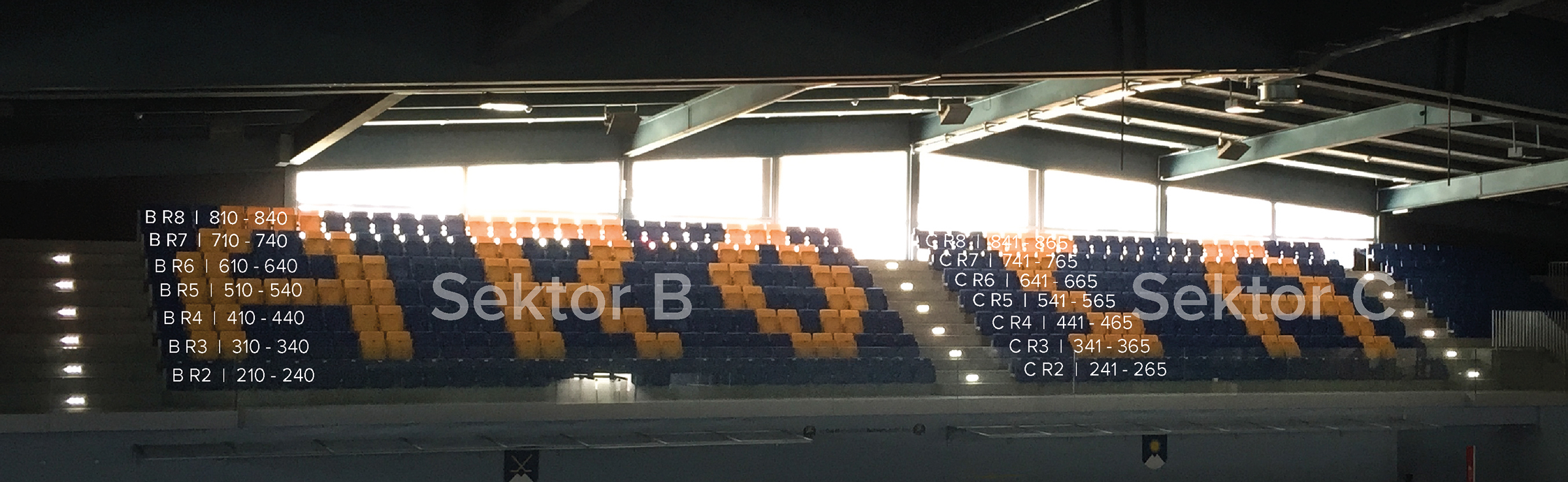 Die Plätze, die zu vergeben sind, sind wie folgt nummeriert:B, Reihe 2, 210-240 (unterste Reihe, von links nach rechts)B, Reihe 3, 310-340   |   B, Reihe 4, 410-440   |   B, Reihe 5, 510-540   |   B, Reihe 6, 610-640   |   B, Reihe 7, 710-740B, Reihe 8, 810-840 (oberste Reihe, von links nach rechts)C, Reihe 2, 241-265 (unterste Reihe, von links nach rechts)C, Reihe 3, 341-365   |   C, Reihe 4, 441-465   |   C, Reihe 5, 541-565   |   C, Reihe 6, 641-665   |   C, Reihe 7, 741-765C, Reihe 8, 841-865 (oberste Reihe, von links nach rechts)
Nummern X10, X40, X41, X65 sind direkt neben den Treppenaufgängen.